Муниципальное бюджетное общеобразовательное учреждение Ремонтненская гимназия №1УТВЕРЖДАЮДиректор МБОУ Ремонтненской гимназии №1____________ Д.Е.Кононогов 04.06.2021				Аналитический отчет  Об эффективности  научно-методической  работы  МБОУ Ремонтненской гимназии №1за 2020-21 учебный годЗадорожняя И.В. – заместитель директора по научно-методической  и инновационной  работеРемонтное2021Единая методическая тема в 2020 – 2021 учебном году:«Повышение эффективности образовательной деятельности через индивидуализацию работы педагогического коллектива гимназии со всеми участниками образовательных отношений».Основные цели научно-методической работы:1. Оказание помощи учителям в освоении и  реализации  инновационных образовательных технологий   в рамках программы развития гимназии.2. Содействие внедрению в практику работы гимназии результатов научных исследований и достижений передового педагогического опыта в сфере менеджмента качества образования.3. Обеспечение единства и преемственности между ступенями при переходе  к непрерывной системе образования в условиях менеджмента качества образования.Задачи научно-методической работы:1. Проведение мероприятий, направленных на изучение и освоение, обобщение и  распространение опыта работы гимназии в области управления качеством образования.2. Организация, совершенствование, поддержка научно-методической, исследовательской, опытно-экспериментальной работы педагогов и гимназистов через участие в  проектной деятельности.3. Организация, корректировка, совершенствование самообразования педагогов, их творческого роста, применения ими эффективных образовательных технологий.4. Координация деятельности предметных МО.Основное назначение научно-методической работы гимназии  связано с созданием условий для становления, развития и саморазвития педагогических работников, поэтому были подобраны те формы методической работы, которые решали бы поставленные задачи наиболее эффективно:самообразование;семинары, мастер – классы, круглые столы, индивидуальные и тематические консультации;научные конференции;курсы повышения квалификации;аттестация;открытые уроки;конкурсы профессионального мастерства;предметные недели;инновационная деятельность;экспериментальная деятельность;реализация Программы развития (подпрограмм, проектов).Содержание и формы научно-методической работы были направлены на реализацию Программы развития гимназии, образовательную программу, учебно-воспитательный процесс. Рассмотрим основные направления научно-методической работы: Реализация Программы развития.Инновационная и экспериментальная работа. Деятельность гимназии как Центра развития образования.Сотрудничество с детскими образовательными учреждениями. Работа научно - методического совета.Работа с педагогическим коллективом по повышению квалификации. Формы методической     работы по совершенствованию профессионального мастерства:Педсоветы;Семинары, открытые уроки, мастер-классы, организация конкурсов. Обобщение и распространение опыта работы педагогов. Публикации.Работа предметных методических объединений. Предметные недели.Работа с мотивированными на учебную деятельность учащимися. Работа с одаренными детьми. Работа с молодыми педагогами.Организация предшкольной подготовки детей.1.Инновационная  и экспериментальная деятельностьИнновационная деятельность  в гимназии основана на смелости мысли, профессионализме и творчестве. Меняем  принципиальные  подходы  и стараемся доходчиво и аргументировано   предлагать  их коллегам.  Гимназия подвижна и умеет фокусироваться на объектах различной дальности.Проблема работы с одаренными детьми актуальна для российского общества и российских школ 21 века. Интеллектуальный потенциал общества во многом определяется выявлением талантливых детей и работой с ними. Кроме того, вопросы одаренности в настоящее время волнуют многих.В этом учебном году продолжается реализационный этап нашей экспериментальной площадки «Работа с одаренными детьми и мотивированными к учебной деятельности детьми  в условиях сельского социума». Площадка учреждена приказом Ремонтненского отдела образования Администрации  Ремонтненского района от 28 августа 2017                                                                                               № 189 «Об организации экспериментальной работы в общеобразовательных учреждениях  Ремонтненского района».Цель деятельности:  создать условия для выявления, поддержки и развития одаренных детей.Задачи: - выявление  и развития детской одаренности и адресной поддержки детей в соответствии с их способностями, в том числе на основе инновационных технологий;- помощь одарённым детям в самораскрытии (их творческая направленность, самопрезентация в отношениях);- расширение возможностей для участия способных и одарённых гимназистов в разных формах творческой деятельности.На сегодняшний день модернизируется  система в работе с талантливыми детьми, ищем новые подходы и формы реализации.Учебный год начинается с тестирования обучающихся и выявления наиболее мотивированных к учебной деятельности гимназистов. Учителя предметники составляют индивидуальные планы работ с такими детьми, рассматривают и утверждают их на заседаниях МО. Утверждается график индивидуальных консультаций.В основе разработки модели выявления, поддержки и сопровожденияодаренных детей в образовательном процессе лежит идея о том, что одаренный  ребенок – это увлекающийся мотивированный ребенок с хорошей памятью.Оживилась работа по направлениям проектной, исследовательской деятельности гимназистов.Эффективным стало участие в муниципальном этапе Вс.О.Ш.Все победители приняли участие в региональном этапе Вс.О.Ш.  Необходимо усилить подготовку обучающихся именно с заданиями регионального этапа Вс.О.Ш.Научно – практическая деятельность гимназистов ведётся на высоком уровне. Об этом свидетельствуют результаты ХIII районной научно-практической конференции  «Интеллект будущего».Мотивированные к исследовательской деятельности ребята принимают участие и побеждают в конференциях и конкурсов областного и всероссийского уровней.Во Всероссийском конкурсе исследовательских краеведческих работ учащихся  «Отечество» на региональном этапе победила гимназистка Вероника Зайцева, представив исследовательский проект «Молодёжь Ремонтненского района на защите Кавказа» в номинации  «Военная история. Поиск». Под руководством своего наставника Кононоговой Людмилы Алексеевны она  поучаствовала в федеральном этапе «Отечества».Вероника стала лауреатом Всероссийского конкурса «Защитникам отечества – слава!» общероссийской организации «Офицеры России».С новой работой посвящённой биографии земляка – краеведа А.Н. Бочарова  вошла в финал конкурса Всероссийской ассоциации историков «Биография».В городе Волгодонске на 13 – й научно – практической конференции «Академия юных исследователей» собран неплохой урожай лауреатов и победителей разных степеней.В первый раз приняли участие в  конкурсе «Знатоки географии» и победили.  У Евкиной Дарьи (8б класс) – 1е место, 2-е место у  её одноклассниц Гончаровой Вероники, учитель   Кренделёва Татьяна Васильевна.Гончарова  Вароника  победила в секции «В гармонии с собой», успешно представив проект «Моё  увлечение  - танцы», руководитель Решетникова Ирина Александровна.В направлении «Экология и жизнь» (секция «Педагогика и психология») добились успеха две отличницы, 11-классницы: 2 место  у Ковалевой Натальи, руководитель Москитина Наталья Михайловна. 3 место у  Семеняковой Виктории, руководитель Гайворонская Анастасия Васильевна.Лучшим исследователем – лауреатом в области лингвистики и литературоведения стал 11-классник Никитенко Алексей. Он со своим руководителем Мартыненко Анастасией Николаевной  представил работу на тему «Литературные аллюзии в текстах современных музыкальных исполнителей».Но самой популярной у гимназистов каждый год становится направление «Краеведение». Глушко Ангелина ( 10 класс) стала победителем в номинации «Сыны и дочери земли Донской». Её научный руководитель - Моргунова Наталья Васильевна. Ангелина в своём проекте рассказала о своём предке – первопоселенце в селе Ремонтном Игнате Моне, который был меценатом, жертвующим на развитие церкви и школы в нашем селе и о его правнуке – своём дедушке Монине Дмитрии Дмитриевиче – выпускнике нашей гимназии, тогда школы №1, интересном человеке, талантливом художнике  и  тоже меценате. Дубовая Анастасия  (10 класс)  стала серебряным призером в секции «Боевую славу земляков – в новое тысячелетие» с проектом «Сталинград». Её научный руководитель – Решетникова Ирина Александровна. Анастасия,  побывав в Волгограде с родителями , создала виртуальную экскурсию по городу городу-герою, эмоционально рассказав о поразивших её событиях.Зайцева Вероника (11 класс)  стала бронзовым призёром в номинации «Земляки», с проектом о нашем краеведе Анатолии Николаевиче Бочарове. Гайворонская Евгения стала бронзовым призёром в номинации «Боевую славу  земляков – в новое тысячелетие». Её научный руководитель  -Гайворонская Анастасия Васильевна. Команда информатиков успешно прошла отборочные испытания областной олимпиады школьников по информационным технологиям, учитель Чежегова О.И. Приняли участие в областном туре этой олимпиады.Приняли участие в 4-й научно – практической конференции Лицея ЮФУ «Веховские чтения» в городе Ростове 24 апреля.Внедряется система наставничества  в новой форме «Ученик- ученик»  не только на уроках учителями предметниками, но и во время подготовки научно – исследовательских проектов.372  гимназиста  приняли участие в дистанционных предметных олимпиадах:«Кенгуру»   человек приняли участие: 8927 человек (2-ые классы) 22 человека (3-и классы) 25 человек (4-ые классы) 4 человека (6-ые классы)11 человек (7-ые классы)Ждём результатов.«Русский медвежонок»  приняли участие:142Победители и призёры определены по количеству баллов, соответствующему на уровне федерации.24 человека (2-ые классы) – победитель Ягьяев А.29 человек (3-и классы) – победители Дрижд Д., Ефремова А., Бондаренко У.34 человека (4-ые классы) – победители Назаренко Н., Золотарева А., Ткачева Д.5 человек (5-ые классы) – победитель Пушенко В.21 человек (6-ые классы) – Задорожний М., Донченко К.7 человек (7-ые классы) – Зевакина А.10 человек (8-ые классы)- Заболотняя В.10 человек (9-ые классы)- Цветкова Д., Штрыков А., Сухорукова К.2 человека (10-ый класс)Г. Калининград «Олимпус» 2021 г. (зима) приняли участие: 141Английский язык:8 человек  –  лауреат Варичь И.Биология:8 человек – лауреат Зевакина А.География:7 человек – лауреаты Зевакина А., Гончарова В., Евкина Д., Заболотняя В..Литература:30 человек – лауреаты Евсеев В., Гвоздёва Я., Панченко М., Сарычев С., Славгородский А., Книжникова Э., Савченко А., Ткаченко И., Донченко К., Выповская В., Мурзина Е., Савченко Д., Гончарова В, Евкина Д, Ушаков Г., Москалев В., Герасимова А., Пелих Д.Математика:11 человек (4-й класс) – лауреат Кирсанов Е.Обществознание:4 человека – лауреат Заболотняя В.Окружающий мир:11 человек – лауреат Кирсанов Е.Русский язык:56 человек – лауреаты Корсунова А., Пушенко В., Седых В., Ткаченко И., Яшуркаева С., Выповская В., Стрельцова В., Рудаков Н., Прохорова А.!!! В следующем учебном году планируется усилить работу по подготовке к региональному уровню Всероссийской олимпиады школьников.2. Функционирование Центра развития образования.Центр развития образования вырос из ресурсного центра «Организация методического сопровождения». Создан в целях создания  условий для совершенствования профессионального мастерства, успешной деятельности педагогов нашего района. Сегодня организована и реализуется работа методического консультационного кабинета ЦРО с целью оптимизации тьюториального сопровождения актуальных направлений образования в образовательных организациях Ремонтненского района.  Методическая проблема, над которой работал ЦРО: содействие модернизации муниципальной образовательной системы, повышению качества образования через развитие муниципальной методической профессионально - педагогической сети в рамках реализации федерального проекта «Наша новая школа». Методическое сопровождение внедрения Федеральных государственных требований и Федеральных государственных образовательных стандартов.Содержание методической деятельности  было направлено на решение следующих задач:1. развитие и сопровождение инновационной и экспериментальной деятельности в образовательных организациях Ремонтненского района в рамках работы образовательных округов при сопровождении МБОУ Ремонтненской гимназии №1;2. осуществление мероприятий, направленных на совершенствование кадрового потенциала образовательных организаций для успешной реализации федеральных государственных образовательных стандартов, в части выполнения основной образовательной программы начального и основного общего образования;3. развитие единого информационно-методического пространства для повышения профессиональной компетентности педагогов в современных условиях;4. продолжить практику Педагогических поездов в районе.Работа с педагогами строится дифференцированно, с учетом результатов анкетирования всех учителей муниципального образования по выявлению затруднений по реализации требований к современному уроку, в соответствии с  планом работы, который учитывает пожелания и потребности педагогических работников. Основными формами работы являются: методические мастерские, семинары, мастер-классы, конференции, открытые уроки, конкурсы педагогического мастерства, практикумы, лекции, консультации, «открытый» анализ мероприятий и т.д. После того как проведена реструктуризация ЦРО и перекроили карту округов, МБОУ Ремонтненская гимназия №1 выполняет одновременно две роли:- роль головной образовательной организации, как ЦРО района;- роль базовой образовательной организации в Центральном округе ЦРО.Цель нашей работы в рамках округа: обеспечить условия для развития научно-методической, исследовательской и проектной деятельности, внедрения инновационных процессов в образовательные учреждения школьного округа.Задачи: 1. Обеспечить доступность всего комплекса образовательных услуг учащимся на территории округа с учётом индивидуальных образовательных потребностей обучающихся и запросов их родителей (законных представителей). 2. Использовать в работе педагогических коллективов наиболее эффективные формы, методы и приёмы обучения и воспитания учащихся, направленные на повышение качества образования. 3. Создавать условия для личностного роста и реализации каждым участником образовательного процесса своих потребностей, интересов и способностей. Уделять особое внимание развитию одарённых детей. 4. Эффективно использовать материально-технические ресурсы гимназии и учреждений округа. 5. Организовать  работу по формированию банка данных по обобщению передового педагогического опыта
6. Расширение социального партнёрства.Для достижения поставленных перед округом целей в 2020-2021 учебном году был проведен анализ ресурсов округа по следующим направлениям: 1.Рациональное использование педагогических кадров и учебно-материальной базы. 2.Обеспечение преемственности в содержании систем обучения, воспитания и развития. 3.Создание условий для профильного обучения и предпрофильной подготовки. 4.Создание системы методической работы с педагогическими кадрами. В начале учебного года, в сотворчестве с коллегами из школ округа был составлен план работы на год и заключены договоры о взаимодействии.Многие мероприятия из-за пандемии были перенесены или переведены в он-лайн.  Но тем не менее, основные  направления работы были реализованы в полной мере.Год  традиционно начинается с консультативной работы руководителей предметных МО по составлению рабочих программ.  Осуществлялись консультации  по формированию учебных планов, образовательных программ  заместителей директоров образовательных организаций  района.На протяжении всего года осуществлялась методическая помощь и поддержка учителям (по мере обращения) при подготовке к аттестации или при участии в профессиональных конкурсах. Например, при подготовке  к региональному конкурсу «Учитель здоровья» Эльдиева  Анзора  осуществлялась помощь Денисовской СОШ .Производятся консультации (по запросу от ОО логопедом и педагогом-психологом гимназии).Произведена корректура материалов на сайте ЦРО. Изменена структура сайта, отбор материалов на сайт от школ и размещение их там.Публикация информации об образовательном округе на сайте ЦРО производится по мере поступления информации от школ.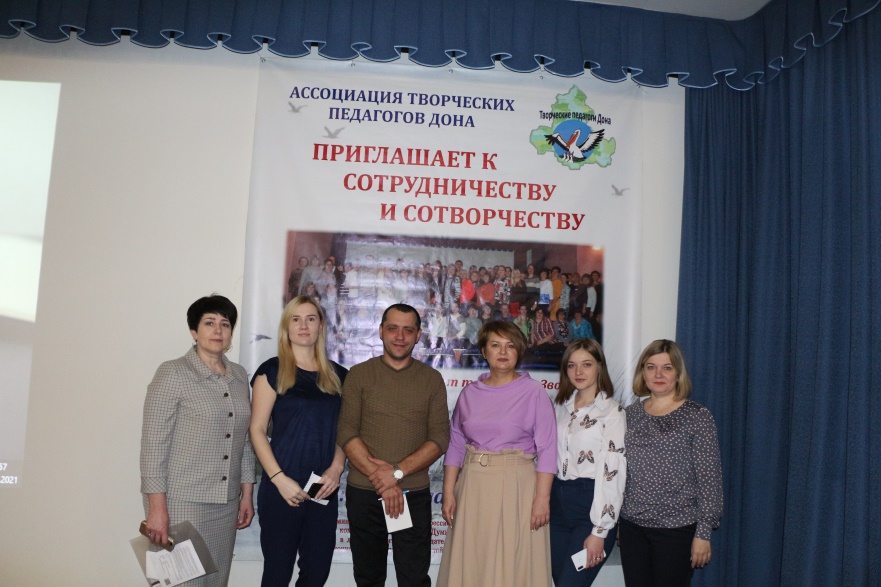 Делегация района приняла активное участие в межрегиональном молодежном педагогическом форуме «От наставничества к профессионализму молодых»С 26 по 28 марта 2021 года на базе пансионата «Гренада» в п. Лазаревское Краснодарского края прошел межрегиональный форум «От наставничества к профессионализму молодых», который собрал порядка трехсот талантливых педагогов и активистов Профсоюза. В форуме приняли участие:- Тутова Л.Н., депутат Государственной Думы РФ VII созыва, заместитель председателя комитета ГД по образованию и науке;- Димова И.Г., первый заместитель главного редактора «Учительской газеты», к.п.н., почетный работник общего образования, Заслуженный работник культуры РФ;- Лебедев Е.К., первый заместитель министра образования и науки республики Адыгея;- Елшина Е.С., секретарь, заведующий отделом по связям с общественностью Общероссийского Профсоюза образования;- Нестеренко Г.М., председатель Ассоциации «Творческие педагоги Дона», заслуженный учитель РФ.В делегацию от Ремонтненского района вошли: Задорожняя И.В., зам.директора по НМИР МБОУ Ремонтненской гимназии №1; Ткаченко Г.В., учитель начальных классов Ремонтненской гимназии №1; Шаповалова С.М., учитель начальных классов Ремонтненской гимназии №1; Бондаренко Ю.Н., учитель  географии МБОУ Первомайской СОШ;Ляшенко А.Е., методист ИКТ МБОУ Подгорненской СОШ; Гетманская И.П., учитель ОБЖ МБОУ Киевской СШ.В ходе работы форума прошел мастер-класс «Боггарты в математике и как с ними бороться», от Михаила Гурова, учителя математики из Ростова-на-Дону, абсолютного победителя Всероссийского конкурса «Учитель года России 2020». Состоялись тренинги и творческие мастерские: «Мои педагогические находки», «Дружим регионами, решаем проблемы вместе», «Учитель и ученик в цифровом образовательном пространстве: диалог или…?», «Язык-это среда, в которой объединяются Я и Мир», «Актуальные вопросы изучения физики и астрономии», «Бизнес-идеи в учебно-воспитательном процессе», «Визуализация как элемент мнемотехники при изучении английской лексики», «Сердце отдаю детям», «Ток-шоу для педагога», «Управление персоналом. Охота за головами», «Наставничество: современные технологии, формы и методы работы с молодежью», «Роль профсоюзной организации в становлении молодого специалиста» и многие другие. Состоялась НПК в рамках округа, были отобраны  работы для участия на муниципальном уровне.Осуществляется связь со школами по формированию банка научно- исследовательских работ детей краеведческой направленности для дальнейшей обработки и публикации.Взглянуть на мир глазами детей через призму школьных предметов в контексте новых образовательных стандартов – задача семинарского занятия в  Ремонтненской гимназии №1, которое состоялось  для учителей и представителей администрации ОО района 26 апреля этого года. Поделиться своим опытом работы к нам приехали директор Лицея ЮФУ, доцент ИФЖиМКК ЮФУ к.ф.н. Дмитрова Анна Владимировна и заместитель директора Лицея ЮФУ Мирошник Марина Игоревна.Каким должен быть современный выпускник, и какими компетенциями он должен обладать, каков опыт становления образовательной организации  -  об этом и не только рассказала  Анна Владимировна. Городские и сельские школьники по сути одинаковые, но вот возможностей у сельчан, далеко живущих от центра области, маловато. Благодаря пандемической ситуации мы научились работать дистанционно, а значит, овладеть знаниями можно и на расстоянии.  Во многих социальных сетях лицей себя позиционирует как структурное подразделение ЮФУ, имеющее тесную связь с факультетами ЮФУ. Многие проекты, проводимые  лицеистами можно воплотить в жизнь и нам. Я думаю, что многие идеи заинтересовали наших учителей, поскольку было задано много сопутствующих вопросов.  Недели науки, ЭКО-движение, участие в университетских конкурсах и олимпиадах, написание научных статей - дело не только преподавателей, а в первую очередь самих детей. О такой практике проведения, значимых для лица образовательного учреждения, об информационном сопровождении Лицея рассказала Марина Игоревна. 29 апреля в Валуевской средней школе  состоялся практико-ориентированный семинар по теме: «Учитель начинается с урока» в рамках работы ЦРО Ремонтненского района для молодых специалистов, обучающихся, выбравших профессию учителя  и их наставников.       Данное мероприятие проводится в нашем районе второй год. Семинар преследовал цель профессионально ориентировать обучающихся старших классов и способствовать дальнейшему  развитию методических навыков молодых учителей.       Задумка организаторов состояла в том, чтобы уроки – импровизации подготовили и провели молодые педагоги и ребята, которые в будущем хотят стать учителями.        Эти занятия провели: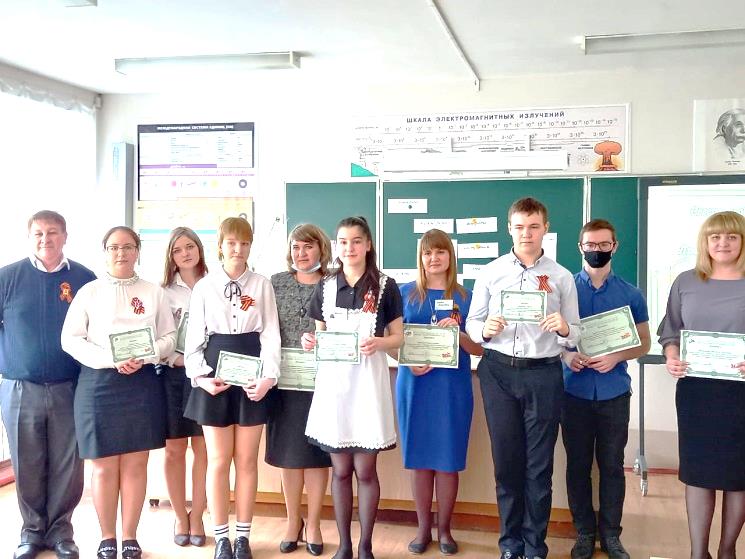 Дрижд Вячеслав Алексеевич, учитель истории и обществознания гимназии, со своим учеником 9 класса Чердынцевым Сергеем;Комплектова Наталья Владимировна, учитель химии и биологии гимназии, с ученицей 9 класса Лемешкиной Кариной;Шаповалова Светлана Михайловна, учитель начальных классов гимназии, с ученицей 11 класса Прядко Анной:Бражкина Диана Сергеевна, учитель русского языка и литературы, со своей ученицей 11 класса Гусейновой Рукият;Мартыненко Анастасия Николаевна, учитель русского языка и литературы гимназии.Задачи на следующий учебный год мы видим в следующем: 1. Продолжение создания  и развития единого информационного и методического пространства образовательного округа; 2. Расширение использования  инновационных технологий обучения, способствующих развитию познавательной активности, творческих начал личности и профессиональному росту учителей через совместные круглые столы, семинары и мастер-классы. ( Если разрешат) 3. Создание условий для самореализации одарённых детей в процессе школьного обучения и развития интеллектуального и творческого потенциала всех учащихся. 3. Работа с педагогическим коллективом по повышению квалификации. Аттестация педагогических кадров.Основными задачами аттестации являются:стимулирование целенаправленного непрерывного повышения уровня квалификации педагогических работников, их методологической культуры, личностного профессионального роста, использования ими современных педагогических технологий;повышение эффективности и качества педагогического труда;выявление перспектив использования потенциальных возможностей педагогических работников;учет требований федеральных государственных образовательных стандартов к кадровым условиям реализации образовательных программ при формировании кадрового состава образовательного учреждения;определение необходимости повышения квалификации педагогических работников;обеспечение дифференциации уровня оплаты труда педагогических работников.В МБОУ Ремонтненской гимназии №1 создаются все необходимые условия для проведения аттестации: своевременно издаются распорядительные документы, определяются сроки прохождения аттестации для каждого аттестуемого, проводятся консультации. Оформлен информационный лист по аттестации, в котором помещены все основные информационные материалы, необходимые аттестуемым педагогическим работникам во время прохождения аттестации: Положение о порядке аттестации педагогических и руководящих работников; список аттестуемых в текущем году педагогов, требования к оценке квалификации и уровня профессиональной компетентности; образцы заявления, аттестационного листа, представления. Анализируя наличие квалификационных категорий можно сделать вывод, что увеличивается количество педагогических работников, имеющих высшую и первую квалификационные категории. С целью  прохождения успешной аттестации всеми педагогическими работниками в гимназии  разработана система сопровождения педагога в межаттестационный период. Приоритетными направлениями работы педагогических работников в межаттестационный период  являются следующие:повышение психолого-педагогической, методологической компетенции педагогов через педагогические советы, семинары, открытые мероприятия, курсовую подготовку;создание для педагогов образовательной среды, в которой они смогли бы получить опыт обучения учащихся с помощью информационно-коммуникативных технологий через улучшение материально-технической базы, дистанционное обучение;стимулирование творческого самовыражения, раскрытия профессионального потенциала педагогов через участие в профессиональных конкурсах, педагогических сообществах;разработка учебных материалов, методических рекомендаций, соответствующих запросам педагогов.Формой организации, сбора, хранения, обработки и распространения информации о деятельности педагогических работников в межаттестационный период с целью обеспечения непрерывного слежения за  состоянием и прогнозированием развития профессионального роста  является педагогический мониторинг.  В гимназии работают 50 педагогов, из них 4 – внешние  совместители. Из них   – 5 имеют среднее профессиональное  образование, остальные - высшее.В 2020-21  году аттестацию прошли 6 человек. 4 педагогога аттестовались на высшую,2 – на соответствие занимаемой должности.Численность (удельный вес) педработников с квалификационной категорией от общей численности таких работников, в том числе:	человек (процент)	 − с высшей		32 (64%)− первой		10 (20%)Численность (удельный вес) педработников от общей численности таких работников с педагогическим стажем:	человек (процент)	 − до 5 лет		7 (14%)− больше 30 лет		14 (28%)Численность (удельный вес) педработников от общей численности таких работников в возрасте:	человек (процент)	 − до 30 лет		3 (6%)− от 55 лет		 9 (18%)Аттестовались  в 2020 -2021 учебном году:Повышение квалификации.Целью повышения квалификации является обновление теоретических и практических знаний специалистов в связи с повышением требований к уровню квалификации и необходимостью освоения современных методов решения профессиональных задач. На начало каждого учебного года формируется план повышения квалификации педагогических работников, а по итогам учебного года проводится анализ. Анализ повышения квалификации показывает, что 85% педагогических работников постоянно повышает профессиональную компетентность через курсовую подготовку на базе различных площадок, с использованием очных, заочных и дистанционных форм обучения.В целом таблица кадрового потенциала гимназии выглядит следующим образом:В августе 2020 корпоративно и в дистанционной форме все классные руководители прошли курсы повышения квалификации на сайте «Единый урок» ООО «Центр инновационного образования и воспитания» по программе « Организация деятельности педагогических работников по классному руководству» в объёме 17 часов.И весь коллектив прошёл курсы повышения квалификации на сайте «Единый урок» ООО «Центр инновационного образования и воспитания» по теме « Профилактика коронавируса, гриппа и других острых респираторных вирусных инфекций в образовательных организациях» в объёме 16 часов.Обучение внутри учреждения.Известно, что развитие педагогического мастерства педагога происходит главным образом непосредственно на рабочем месте, в условиях естественной профессиональной среды. Использование нами в процессе повышения квалификации педагогов, принципа непрерывности означает, что: - послекурсовой период повышения квалификации рассматривается не как перерыв между курсами, а как один из самых важных этапов совершенствования профессионально-педагогической квалификации;- учет опыта, уровня подготовленности, предыдущих форм повышения квалификации;- квалификации педагога, а также выбор форм и методов методической работы, которая является в учреждении важным этапом в повышении квалификации педагога.Обновление содержания методической работы в учреждении выстроено по следующему принципу. При обучении педагогов внутри учреждения применяется кластерный подход. Коллектив разделён на группы: педагоги высокого мастерства;педагоги совершенствования педагогического мастерства;становления педагогического мастерства - “Школа молодого специалиста”.Содержание методической работы по повышению квалификации педагогов зависит от конкретных условий и строится на основе диагностирования проблем, которые испытывают педагогические работники во время образовательно-воспитательного процесса. Изучив потенциальные возможности и проблемы каждого педагога, адресно планируем и строим методическую работу более конкретно, индивидуализировано и удобно для каждого педагога. А поскольку методическая работа ориентирована на достижение высокого качества образования в учреждении, она осуществляется в течение всего учебного года и органично вплетается в повседневную практику педагогов.По масштабности охвата педагогов работа ведётся на трёх уровнях: системном, модульном и локальном. На системном уровне участвует весь педагогический коллектив. Основными формами работы по повышению квалификации педагогических работников на данном этапе являются: педагогический совет;методические объединения;семинары-практикумы;конкурсы педагогического мастерстваМетодические семинары, состоявшиеся в гимназии в2020 -2021-м  учебном году.Данные формы позволяют рассматривать проблемы и принимать решения по вопросам образовательно-воспитательного процесса всего учреждения, изучать современные социально-педагогические тенденции, современные образовательные и воспитательные технологии, практические подходы по реализации инновационной деятельности. Все это давно сложившиеся формы и для совершенствования данных форм нами используются различные технологии обучения педагогов: интегрированные (проектные и игровые);кластерныеС целью повышения квалификации педагогов, было выбрано пять актуальных направления. В соответствии с данными направлениями была выстроена тематика педагогических советов, методических объединений. Проблемные семинары – практикумы это “поддерживающая терапия” для педагогов. На семинарах обсуждаются наиболее острые вопросы современной педагогики, идет ознакомление с инновациями и новыми подходами к организации обучения. Семинары практикумы носят межпредметный характер, часто семинар выстраивается на основе анализа работы педагога, участники семинара сами определяют “болевые точки” практики и находят решение. На модульном уровне деятельность осуществляется “Школой молодого специалиста”, творческими проблемными группами по различным направлениям, мастер-классами.“Школа молодого специалиста” объединяет молодых педагогов и их наставников. И направлена на оказание помощи молодым специалистам. Практика показывает, что особое внимание в работе с молодыми специалистами играют педагоги – наставники. Сущность данного процесса в том, что опытные педагоги, мастера педагогического труда осуществляют шефство над молодыми специалистами, передавая им свой опыт и оказывая педагогическую помощь. Основан и действует клуб молодых специалистов гимназии.Сведения о молодых учителяхЗакрепление наставниковНепревзойдённый ресурс повышения квалификации – участие в профессиональных конкурсах. В городе Новочеркасск  состоялся региональный этап конкурса «УГ-2020», в котором приняла участие учитель русского языка и литературы Мартыненко А.Н.Одним из условий для формирования мотивации повышения квалификации педагогических кадров является принцип стимулирования творческого роста. Этому в учреждении способствуют различные конкурсы, тиражирование лучших материалов, доплаты, выделение премий из фонда стимулирования, выступления на районных и областных семинарах, открытые мероприятия и т.д. Таким образом, можно констатировать профессиональный рост педагогического коллектива. Уровень образования и квалификации соответствует типу нашей гимназии, имеет тенденцию к росту.Проанализировав методическую работу гимназии за год, можно сделать общие выводы:Задачи, поставленные в начале учебного года, выполнены.Реализована программа повышения квалификации учителей.Отработаны принципы организации деятельности проблемных и творческих групп, учителей, работающих в инновационном режиме.Отработаны принципы проведения  семинаров для педагогов по вопросам совершенствования педагогического мастерства.Проектирование и анализ педагогической деятельности осуществлялись через методические объединения учителей, проведение совместных мероприятий, организацию проблемных групп.Но наряду с имеющимися положительными результатами в работе имеются серьезные недоработки:число участников и победителей олимпиад в этом учебном значительно выросло, и  не в полной мере соответствует возможностям гимназии; В целом, педагогический коллектив оценивает достаточно высоко систему организации методической службы в гимназии и ее результативность.Организационные задачи на предстоящий год: Организация методической работы на основе конструктивного, научно-обоснованного анализа с последующей коррекцией в зависимости от эффективности реализации заявленных целей и задач.Системное освоение педагогами новых подходов в образовании, проектных и программных типов деятельности.Поддержка инновационных поисков педагога, развитие культуры самоанализа и анализа собственной деятельности.Организация и поддержка различных пространств образовательной деятельности педагогов:

- проектирование, анализ, фиксацию результатов и эффектов конкретных мероприятий, уроков, занятий с учащимися через коллективные формы организации педагогов, такие как методические межпредметные объединения, проектные и проблемные группы;
-  консультирование,  организованное по запросу педагога, через создание группы консультантов и условий взаимодействия с ними;
Создание режима потребностей в презентации педагогами своих успехов через проведение открытых уроков с использованием современных педагогических технологий, публикации своих разработок в периодической печати различного уровня.Обеспечение взаимодействия с экспериментальными площадками для поддержки сетевых форм взаимодействия внутри ЦРО района и округа  за счет разработки
системы обмена информацией через организацию «круглых столов», публикации в Интернете, на сайте  ЦРО и т.д .ПобедительПобедительПобедительПобедительЗаболотняя Виолетта АлександровнаматематикаДонченко Е.В.ПобедительПобедительПобедительЗайцева Вероника ВикторовнаисторияЗайцева Вероника ВикторовнаисторияРубанов М.Н.ПобедительПобедительПобедительМальченко Ангелина АлександровналитератураМальченко Ангелина АлександровналитератураСтеблянова Е.Ю.ПобедительПобедительПобедительГайворонская  Евгения АлександрповналитератураГайворонская  Евгения АлександрповналитератураМоргунова Н.В.ПризерПризерПризерДейникина Диана АлександровналитератураДейникина Диана АлександровналитератураУшакова О.В.ПризерПризерПризерДубовая Анастасия НиколаевналитератураДубовая Анастасия НиколаевналитератураУшакова О.В.ПобедительПобедительПобедительКовалева Наталья ВладимировналитератураКовалева Наталья ВладимировналитератураСтеблянова Е.Ю.ПризерПризерПризерЗайцева Полина АлександровналитератураЗайцева Полина АлександровналитератураСтеблянова Е.Ю.ПризерПризерПризерСеменякова Виктория  Сергеевнафизическая культураСеменякова Виктория  Сергеевнафизическая культураРешетникова И.А.ПризерЗаикина Наталья ВасильевнабиологияЗаикина Наталья ВасильевнабиологияЗаикина Наталья ВасильевнабиологияЗаикина Наталья ВасильевнабиологияКомплектова Н.В.ПобедительСидоренко Евгения ИгоревнабиологияСидоренко Евгения ИгоревнабиологияСидоренко Евгения ИгоревнабиологияСидоренко Евгения ИгоревнабиологияМосквитина Н.М.ПобедительЗайцева Полина АлександровнабиологияЗайцева Полина АлександровнабиологияЗайцева Полина АлександровнабиологияЗайцева Полина АлександровнабиологияМосквитина Н.М.ПризерСеменякова Виктория СергеевнабиологияСеменякова Виктория СергеевнабиологияСеменякова Виктория СергеевнабиологияСеменякова Виктория СергеевнабиологияМосквитина Н.М.ПобедительПобедительГлушко Ангелина ВасильевнаправоГлушко Ангелина ВасильевнаправоГлушко Ангелина ВасильевнаправоЗадорожняя И.В.КлассКлассместоместоФ.И. участникаПреподаватель1010победительпобедительГайворонская Евгения Гайворонская А.В.1010призерпризерДубовая АнастасияРешетникова И.А.КлассКлассместоФ.И. участникаПреподаватель99победительЛемешкина КаринаПушенко Н.В.88призерГончарова ВероникаРешетникова И.А.1111призерНикитенко Алексей Мартыненко А.Н.1010победитель Блохин ВадимЧежегова О.И.88победительЗаболотняя ВиолеттаМоргунова Н.В.1010призерГлушко АнгелинаМоргунова Н.В.1111призерЗайцева ВероникаКононогова Л.А.Глушко Светлана Александровнавысшаяприказ Минобразования РО №845 от 23.10.2020Задорожняя Ирина Васильевнавысшаяприказ Минобразования РО №845 от 23.10.2020Решетникова Ирина Александровнавысшаяприказ Минобразования РО №845 от 23.10.2020Агеева Валентина Николаевнавысшаяприказ Минобразования РО №941 от 20.11.2020Шаповалова Светлана МихайловнасоответствиеКирсанова Алёна Алексеевасоответствие№ п/пФамилия, имя, отчество учителя(список всех педагогических работников ОО)Образование (когда и какие учебные заведения окончил)Направление подготовки или специальность по диплому (ам) Данные о повышении квалификации, профессиональной переподготовке (учреждение, направление подготовки, год)  Стаж в должностиКвалификационная категория (соответствие занима-емойдолж-ности), дата,  № приказа1Агеева Валентина НиколаевнавысшееРГПУ,2002,ДВС  1472753Учитель начальных классов «Достижение нового качества образования через развитие информационной образовательной среды средствами ИКТ»ГБУ ДПОРО «РИПК и ПРО» 108 часов  22.11.19№611200562249Реализация ФГОС начального общего образованияЧОУДПО «Институт переподготовки и повышения квалификации» г. Новочеркасск   33Высшая квалификационная категория, приказ Минобразования РО №941 от 20.11.20202Амаева ТамараАлександровнасреднее профессиональноеЗимовниковский педагогический колледж. 01.2020Учитель начальных классов1,5Молодой специалист3Волохова Светлана ВикторовнавысшееТГПИ,1989, РВ № 189304, Учитель математики и физики«Методика  использования электронных форм учебников на уроках математики  в условиях введения ФГОС», 72 часа ГБОУДПО Ростовской области,09.12.2016, 611200164225;«Современные технологии психолого – педагогического сопровождения инклюзивного процесса в образовательной организации» 72 часа13.10 – 13.11.18 №93131«Методика преподавания математики в соответствии с ФГОС» 108 часов ЧОУДПО «Институт переподготовки и повышения квалификации»12.10.18-30.10.18Методические подходы к оцениванию развернутых ответов экзаменационных работ участников ОГЭ по математике ГБУ ДПО РО «Ростовский институт повышения квалификации и профессиональной переподготовки работников образования»34высшаяприказ Минобразования РО №879 22.11.194Глищинская Людмила ЮрьевнаСреднее профессиональноеРостовское училище культуры, 1997, УТ № 767994, Руководитель самодеятельного хореографического коллектива «Институт переподготовки и повышения квалификации» г.Новочеркасск. Курс повышения квалификации «Педагогическая деятельность в дополнительном образовании в соответствии с ФГОС» в кол-ве 108 часов, 05.04.17Профессиональная переподготовка в ООО «Центр подготовки государственных и муниципальных служащих» по программе «Педагогика дополнительного образования детей и взрослых: деятельность педагога дополнительного образования в области хореографии» 29.04.2019 № УТ 7679942Высшая квалификационная категория, приказ Минобразования РО № 922 , от 22.12.20175Варичь Наталья ВикторовнаВысшееРостовский на Дону Государственный педагогический университет, 2003Учитель немецкого и английского языков.«Институт переподготовки и повышения квалификации» г.Новочеркасск « Методика преподавания английского языка в соответствии с ФГОС» 108 часов 24.12.201961241041060817Первая квалификационная категория,, 23.03.2018г6Глушко Светлана АлександровнавысшееКГУ, 2005, ВСВ 1527681, Филолог. Преподаватель по специальности «Филология»ГБОУ ДПО РО РИПК и ППРО «Экспертиза профессиональной деятельности педагогических работников в условиях проведения аттестации» 31.03.2017,72 часаООО «Инфоурок» «Новые методы и технологии преподавания в начальной школе по ФГОС» 144 часа 27.05.2020№ 00126941ГБОУ ДПО РО РИПК и ППРО «Экспертиза профессиональной деятельности и оценка уровня профессиональной компетентности педагогических работников в условиях реализации НСУР» 17.04.2020   36 часов№61120076118632Высшая квалификационная категория, приказ Минобразования РО №845 от 23.10.20207Деникин Алексей СемёновичВысшееАЧИМСХ,1985ВСГ 2259845Инженер -механикЧОУДПО «Институт переподготовки и повышения квалификации» «Методика преподавания технологии в соответствии с ФГОС» 108 часов от 08.04.2020 № 612411229859915соответствие8Деникина Мария ВитальевнаСреднее профессиональное«Зимовниковский педагогический колледж»Повышенный уровень, 2009 г.Социальный педагог с дополнительной подготовкой в области психологииИнститут практической психологии «Иматон»25.03.201910Первая категорияПриказ от 25.01.19 № 469Донченко Елена ВладимировнаВысшееКГУ,2003г.ДВС №1762936Математик. Преподаватель «Работа классного руководителя в рамках реализации ФГОС»72 часа 11.07.18-11.11.18г. Москва Фоксфорд 25.08-25.11.18«Конструирование образовательной деятельности при обучении математике в урочное и внеурочное время в логике ФГОС» 29.11.2019108 часов ГБУ ДПОРО «РИПК и ПРО» № 6112005629905Первая категорияпр. № 131 от 22.02.201910Гайворонская Анастасия ВасильевнаВысшееорганизаторПрофессиональная переподготовка АНО ДПО «Институт современных технологий и менеджмента» по программе «Педагогическое образование. Учитель технологии» 520 часов 24.08.2020772411477461,5Без категории11Дрижд Вячеслав АлексеевичВысшее ЮФУФилософияПереподготовка: «Педагогическое образование: теория и методика преподавания истории и обществознания в общеобразовательной организации согласно ФГОС»29.11.2019 Диплом № 3624104901281Без категории Молодой специалист12Евкина Алевтина АлександровнаВысшее Московский государственный   открытый педагогический университет 1999ДВС 0130790Логопед дошкольных, школьных и медицинских учрежденийОбщество с ограниченной ответственностью «Мультиурок»  г.Смоленск «Речевая подготовка детей к школе на современном этапе» 72 часа 25.12.2019 №193255732Высшая квалификационная категория,приказ Минобразования РО №842 от23.12.1613Журбицкий Вячеслав АлександровичВысшее, РГПУ,1997, МО № 002635Учитель физической культуры средней школыПроф.преподготовка  208 часов. Донской строительный колледж.05.11.2018ЧОУДПО «Институт переподготовки и повышения квалификации» «Методика преподавания ОБЖ в соответствии с ФГОС» 108 часов от 08.04.202029Высшая квалификационная категория, приказ Минобразования РО пр. № 197 от 23.03.201814Задорожняя Ирина ВасильевнаВысшее,КГУ, 1997, АВС 0108907Историк. Преподаватель истории и основ государства и праваЗД НМИР«Современные технологии психолого – педагогического сопровождения инклюзивного процесса в образовательной организации»  72 часа ЦПИиРО «Новый век»№93149 14.10.18-14.11.18«Достижение нового качества образования через развитие информационной образовательной среды средствами ИКТ»ГБУ ДПОРО «РИПК и ПРО» 108 часов  22.11.19№611200562243ЧОУДПО «Институт переподготовки и повышения квалификации» «Методика преподавания обществознания в соответствии с ФГОС» 108 часов 08.04.2020 № 612411298595Методические подходы к оцениванию развернутых ответов экзаменационных работ участников ОГЭ по обществознанию ГБУ ДПОРО «РИПК и ПРО»25Высшая квалификационная категория, приказ Минобразования РО №845 от 23.10.202015Зайцева Марина ФедоровнаВысшееРГУ, 1995 ЭВ № 003216Географ, преподавательСоциальный педагогФГБОУ высшего образования «Российская академия народного хозяйства и государственной службы при Президенте РФ»«Содержание и методика преподавания финансовой грамотности различным категориям обучающихся» 72 часа31.03.2017 № 600000252902«Социальная педагогика. Специфика профессиональной деятельности социального педагога при реализации ФГОСООО»72 часа ЦПИиРО «Новый век»№93133 0т 13.11.18«Современные технологии психолого – педагогического сопровождения инклюзивного процесса в образовательной организации»72 часа С 14.10 -14.11.18Фоксфорд г. Москва «Психолого – педагогические основы реализации требований ФГОС по достижению личностных результатов обучающихся»  72 часа 14.01.201925перваяПриказ от 19.04.19 №29216Калинина Татьяна ВасильевнаВысшееТГПИ, 1985, МВ № 270363Учитель физики и математики «Физика: Методика решения задач при подготовке к сдаче ЕГЭ»Регистрационный номер 3610  ПК № 0003627 г. Москва(19.02-14.03.18г) 72 часа«Эвристическое обучение физике в 7-8 классах» Регистрационный номер Ф050466 г. Москва (25.08-25.12.18 г) 72 часа«Преподавание астрономии в условиях реализации  ФГОС СОО» Регистрационный номер   Ф 052712 г. Москва (23.09-23.12.18 г) 72 часаМетодические подходы к оцениванию развернутых ответов экзаменационных работ участников ОГЭ по физике ГБУ ДПОРО «РИПК и ПРО»31Высшая квалификационная категорияприказ Минобразования РО №795 от 25.10.201917Кирсанова Алена АлексеевнаВысшееРИНХ, 2014, 106118  0287780Учитель иностранного языка(декр.отпуск)ООО Учебный центр «Профессионал» по программе «Английский язык: лингвистика и межкультурные коммуникации» г. Москва06.09.2017 № 770300012388300 часовЧОУДПО «Институт переподготовки и повышения квалификации» «Методика преподавания немецкого языка в соответствии с ФГОС» 108 часов от 08.04.2020 № 6124111298600ООО «Инфоурок» по программе « Технология: теория и методика преподавания в образовательной организации» 03.04.2021. 7Соответствие занимаемой должности 2020 ноябрь18Кононогова Людмила АлексеевнаВысшееТГПИ, 1981,Г – I №402886Учитель начальных классов«Современные технологии психолого – педагогического сопровождения инклюзивного процесса в образовательной организации»72 часа ЦПИиРО «Новый век» №90100 19.10.18-19.11.1839Высшая квалификационная категорияприказ Минобразования РО №795 от 25.10.201919Кренделева Татьяна ВасильевнаВысшееРГУ, 1995, ЭВ № 003894Географ, преподавательГБОУ ДПО РО РИПК и ППРО «Экспертиза профессиональной деятельности педагогических работников в условиях проведения аттестации» 31.03.2017,72 часаЧОУДПО «Институт переподготовки и повышения квалификации» «Методика преподавания географии в соответствии с ФГОС» 108 часов от 08.04.2020ГБОУ ДПО РО РИПК и ППРО «Экспертиза профессиональной деятельности и оценка уровня профессиональной компетентности педагогических работников в условиях реализации НСУР» 17.04.2020   36 часов23ВысшаяПриказ от 19.10.18 №78920Кононогов Денис ЕвгеньевичВысшееРостовский институт сервиса,2009Директор гимназииПрофессиональной переподготовке ООО Центр профессионального  менеджмента «Академия бизнеса»«Менеджмент в образовании в условиях реализации ФГОС» от 10.10.2018            600 часов пп\к №10181225315Соответствие ЗДКомплектова Н.В.ВысшееРГПИБиологГБОУ ДПО РО РИПК и ППРО «Обеспечение динамики качества обучения биологии в контексте ФГОС в условиях ГИА в формате ОГЭ и ЕГЭ» 108 часов 29.11.1019№6112005631613ПерваяПриказ  от 21.02.20 №12521Лапина Ирина ИвановнаВысшееКГУ,1983, РВ № 243247Физик, преподавательЗД ОПДЧОУДПО «Институт переподготовки и повышения квалификации» г. Новочеркасск  «Оказание первой доврачебной помощи» 18 часов№612406894308«Современные технологии психолого – педагогического сопровождения инклюзивного процесса в образовательной организации»  72 часа ЦПИиРО «Новый век»№28519  27.11.18-27.12.18ЧОУДПО «Институт переподготовки и повышения квалификации» «Методика преподавания физики в соответствии с ФГОС» 108 часов от 08.04.202031ВысшаяПриказ от 19.04.19 №29222Медная Валентина МихайловнаВысшееРГПИ, 1978,Г – I № 534666Учитель биологии и химии «Методика преподавания химии в соответствии с ФГОС».108 часов 22.03 – 09.04.2019 №612409268661ЧОУДПО «Институт переподготовки и повышения квалификации»Методические подходы к оцениванию развернутых ответов экзаменационных работ участников ОГЭ по химии  ГБУ ДПОРО «РИПК и ПРО»34высшая№828 от 17.11.17 23Мирная Юлия ВасильевнаВысшееЮФУ, 2010,ВСГ 4914847Педагог по физической культуреГБУДПОРО РИПКиППРО «Организация и проведение сетевых образовательных проектов во внеурочной деятельности в условиях реализации ФГОС» 72 часа 611200409707 07.12.2018ЧОУДПО «Институт переподготовки и повышения квалификации» «Методика преподавания технологии в соответствии с ФГОС» 108 часов от 08.04.20209первая квалификационная категорияприказ Минобразования РО №373 от 27.05.16 автоматич. продление24Мирный Сергей ЛеонидовичВысшееЮФУ, 2008,ВСГ 2959401Педагог по физической культуреЧОУДПО «Институт переподготовки и повышения квалификации» «Методика преподавания физической культуры в соответствии с ФГОС» 108 часов от 08.04.20209Высшая квалификационная категорияприказ Минобразования РО №795 от 25.10.201925Монина Марина ЛеонидовнаВысшееКГУ, 1996, ЦВ № 377973Учитель начальных классовЗД ВГК ВД«Деятельность эксперта в условиях лицензирования  и аккредитации в образовательной организации» 72 часа 01.12.2017 ГБОУДПО Ростовской областиУдостоверение №6112000171066.«Достижение нового качества образования через развитие информационной образовательной среды средствами ИКТ»ГБУ ДПОРО «РИПК и ПРО» 108 часов  22.11.19№611200562236
31Высшая квалификационная категория26.10.2018приказ Минобразования РО №43 26Моргунова Наталья ВасильевнаВысшееКГУ,1990 ЦВ № 377921Филолог. Преподаватель русского языка и литературыГБОУ ДПО РО РИПК и ППРО «Экспертиза профессиональной деятельности и оценка уровня профессиональной компетентности педагогических работников в условиях реализации НСУР» 17.04.2020   36 часов №61120076195«Совершенствование подходов к оцениванию развёрнутых ответов экзаменационных работ участников ГИА -9 экспертами территориальных предметных комиссий» 24 часа 15.03.2018 ГБОУ ДПО РО РИПК и ППРОГБОУ ДПО РО РИПК и ППРО«Система оценивания уровня достижений обучающихся по русскому языку (в том числе как родному) и литературе в контексте ФГОС ак инструментарий диагностики.»144 часа 16.05.2020 6120076122332Высшая квалификационная категорияприказ Минобразования РО №842 от 23.12.1627Мордасова Татьяна ВладимировнаВысшееЮФУ, 2011, ВСГ 5845533Учитель историиЗД ВД и ДО «Проектная  и исследовательская деятельность как способ формирования метапредметных результатов обучения истории и обществознания в условиях реализации ФГОС». 23.09.2019  № 662409997695«Высшая школа делового администрирования» г .Екатеринбург. 144 часа«Оказание первой помощи» 36 часов   06.08.2019 «Высшая школа делового администрирования» г .Екатеринбург. 144 часа«Медиация в образовательной организации» 72 часа 17.07.2019 «Высшая школа делового администрирования» г.Екатеринбург.«Менеджмент в сфере образования в условиях реализации ФГОС»  600 часов  Академия бизнеса. г. Саратов 10.10.2018«Развитие воспитательных систем в образовательных организациях региона в контексте Стратегия развития воспитания в РФ на период до 2025 г.»108 часов 13.12.2019 ГБОУДПОРИПК и ППРО Ростовской области №611200564047ГБОУДПОРИПК и ППРО Ростовской областиМетодические подходы к оцениванию развернутых ответов экзаменационных работ участников ОГЭ по истории  ГБУ ДПОРО «РИПК и ПРО» от 12.02.202172 часа 61120091330725перваяприказ Минобразования РО №879 22.11.1928Мороженко Лидия АлександровнаВысшее,РГПИ, 1977, ИВ № 488962Учитель немецкого и английского языков«ФГОС: пути достижения образовательных результатов и их оценка в системе школьного иноязычного образования»,108 часов, ГБОУДПО Ростовской области, 2018«Методика преподавания английского языка в соответствии с ФГОС» 108 часов ЧОУДПО «Институт переподготовки и повышения квалификации»11.08-29.08.18 №612407972025 38Соответствие ЗД ноябрь 202029Москвитина Наталья МихайловнаВысшееКГУ, 1998, АВС 0425380Московский государственный открытый педагогический университет имени М.А. Шолохова,2006ВСА 0407634Биолог. Преподаватель биологии и химииПедагог -психологМетодика преподавания биологии в соответствии с ФГОС (01.04.19г – 20.04.2019г)Профессиональное выгорание. Навыки публичных выступлений для учителей. Работа классного руководителя в рамках реализации ФГОС.Методические подходы к оцениванию развернутых ответов экзаменационных работ участников ОГЭ по биологии  ГБУ ДПОРО «РИПК и ПРО»ГБУ ДПОРО «РИПК и ПРО» « Обеспечение качества Проверки заданий с развёрнутым ответом экзаменационных работ участников ГИА -9 экспертами областной предметной комиссии по предмету «Биология»72 часа 11.12.202019Первая квалификационная категорияприказ Минобразования РО №842 от 23.12.1630Мухина Галина ВячеславовнаВысшееТГПИ, 2000, ДВС 0661009Учитель музыкисовместительЧОУДПО «Институт переподготовки и повышения квалификации» «Методика преподавания музыки в соответствии с ФГОС» 108 часов 22.04.201727высшая№125 – ОД17.11.201731Поволоцкая Марина ВикторовнаВысшееМосковский государственный открытый педагогический университет имени М.А. Шолохова, 2006ВСВ 1646573Среднее профессиональноеДонской педагогический колледж1998СБ 0734286Педагог – психологУчитель начальных классовГБОУ ДПО РО РИПК и ППРО «Экспертиза профессиональной деятельности и оценка уровня профессиональной компетентности педагогических работников в условиях реализации НСУР» 17.04.2020   36 часовГБОУ ДПО РО РИПК и ППРО « Обеспечение эффективности  и доступности системы обучения  русскому языку в образовательном пространстве в условиях реализации ФГОС».72 часа 29.02.2020  61120078453824высшаяпр.№293 от 25.05.201832Пожидаева Ольга ВладимировнаВысшееВПИ, 1996, ПВ № 475600Учитель технологии и предпринимательстваЧОУДПО «Институт переподготовки и повышения квалификации» г. Новочеркасск  «Библиотечно – педагогическая деятельность в условиях реализации ФГОС» 72 часа №612405208200ЧОУДПО «Институт переподготовки и повышения квалификации» г. Новочеркасск«Оказание первой доврачебной помощи»18часов. №612407510971ЧОУДПО «Институт переподготовки и повышения квалификации» г. Новочеркасск  «Методика преподавания технологии в соответствии с ФГОС» 108 часов  23.09.2019       №61241009660532высшаяприказ Минобразования РО №879 22.11.1933Пушенко Нина ВладимировнаВысшееРИНХ,2016106124 №1194918Бакалавр иностранного языка (английский)Педагогическое образованиеООО Учебный центр «Профессионал»  г.Москва по программе «Французский язык: теория и методика обучения иностранному языку в образовательной организации».300 часов  26.07.2017№9403ГБОУ ДПО РО «Ростовский институт повышения квалификации и профессиональной переподготовки работников образования»«Совершенствование подходов к оцениванию развернутых ответов экзаменационных работ участников ГИА-9 экспертами территориальных предметных комиссий», 2018 год; « Институт переподготовки и повышения квалификации» г.Новочеркасск «Методика преподавания английского языка в соответствии с ФГОС», 2018год16Высшая квалификационная категорияПриказ от 20.12.19 № 976Минобразования РО 34Пушенко Сергей ВасильевичСреднее профессиональноеЗимовниковский педагогический колледж, 2015,116124 №0533830Техник-программистПрикладная информатика в образовании),(базовая подготовка)ЧОУДПО «Институт переподготовки и повышения квалификации» «Методика преподавания технологии в соответствии с ФГОС» 108 часов от 08.04.20208совместитель35Ребров Владимир ВладимировичСреднее профессиональноеЭлистинский педагогический колледж201008ПА №0000625Учитель физической культуры«Развитие профессиональной компетенции учителя физической культуры в условиях ФГОС»108 часов №612407925378ООО «Центр профессионального образования «Развитие»г. Ростов-на-Дону 05.10.20187Первая21.06.19 №46236Решетникова Ирина АлександровнаВысшееРГПИ, 1985 РВ № 343736Учитель физической культурыГБОУ ДПО РО РИПК и ППРО «Экспертиза профессиональной деятельности педагогических работников в условиях проведения аттестации» 31.03.2017,72 часаМетодика преподавания физкультуры в соответствии с ФГОСЧОУДПО «Институт переподготовки и повышения квалификации» г. Новочеркасск  ГБОУ ДПО РО РИПК и ППРО «Экспертиза профессиональной деятельности и оценка уровня профессиональной компетентности педагогических работников в условиях реализации НСУР» 17.04.2020   36 часов35Высшая квалификационная категорияприказ Минобразования РО №845 от 23.10.202037Рубанов Михаил НиколаевичВысшееКГУ, 1984ИВ № 488426Историк. Преподаватель истории и обществоведения «Методика преподавания истории России в школе» 72 часа 2017 «Благотворительный фонд Егора Гайдара 06.08.2017ЧОУДПО «Институт переподготовки и повышения квалификации» «Методика преподавания истории в соответствии с ФГОС» 108 часов от 08.04.202036Высшая квалификационная категорияприказ Минобразования РО № от \38Савченко Татьяна АнатольевнаВысшееКГУ,1996АВС 0108398Филолог-германист Преподаватель английского и немецкого языков «ГБОУ ДПО РО РИПК и ППРО «Экспертиза профессиональной деятельности педагогических работников в условиях проведения аттестации» 31.03.2017,72 часаОнлайн- школа Фоксфорд «Подготовка учащихся к итоговой аттестации по английскому языку»,            « Актуальные тренды и эффективные практики преподавания»,                      « Методические аспекты преподавания», 2018 годГБОУ ДПО РО РИПК и ППРО «Экспертиза профессиональной деятельности и оценка уровня профессиональной компетентности педагогических работников в условиях реализации НСУР» 17.04.2020   36 часов24Высшая квалификационная категорияприказ Минобразования РО № 39Сиденко Светлана ЕвгеньевнаВысшееКГУ, 2014100824  0495930Педагог по физической культуреЧОУДПО «Институт переподготовки и повышения квалификации» «Методика преподавания физической культуры в соответствии с ФГОС» 108 часов от 08.04.202015Первая квалификационная категорияприказ Минобразования РО № 373 от 27.05.16 автоматическипродляется 40Сикоренко Ирина ВладимировнаВысшее ТГПИ, 1990УВ 475926Учитель начальных классов«Центр дистанционного образования «Прояви себя» «Методика преподавания предметной области ОРКСЭ в соответствии с ФГОС»  108 часов 24.06.201928высшаяПриказ от 20.12.19 № 97641Стеблянова Елена ЮрьевнаВысшееРГПУ,2000ДВС 0121336Учитель русского языка и литературы «Проектное содержание обучения русскому языку и литературе в поликультурном пространстве в условиях реализации ФГОС» 72 часа 24.03.2018ГБОУДПОРИПК и ППРО Ростовской области«Ростовский институт повышения квалификации и профессиональной переподготовки работников образования» Реализация ФГОС при использовании электронных форм учебников на уроках русского языка и литературы Удостоверение № 10035  07.12.2018«Проектное содержание обучения русскому языку и литературе в поликультурном пространстве в условиях реализации ФГОС» 72 часа   Удостоверение №177924.03.2018 «Ростовский институт повышения квалификации и профессиональной переподготовки работников образования» Организация и проведение сетевых образовательных проектов во внеурочной деятельности в условиях реализации ФГОС, удостоверение № 10035  07.12.2018- «Ростовский институт повышения квалификации и профессиональной переподготовки работников образования»  По программе «Инновационные практикиобучения русскому языку  как государственному в поликультурном пространстве в условиях реализации ФГОС»РИПК и ППРО 36 часов   23.05.2020  611200786004Методические подходы к оцениванию развернутых ответов экзаменационных работ участников ОГЭ по литературе  ГБУ ДПОРО «РИПК и ПРО»24Высшая квалификационная категорияприказ Минобразования РО № 842 от 23.12.1642Ткачева Мария АлександровнаВысшееЮФУ, 2014106104 №0004020Учитель начальных классов «Основы преподавания курса ОРКСЭ в соответствии с ФГОС»108 часов 15.04-27.05.2019ВДК №59496/2019 г. Томск ЦДО  «Прояви себя»ГБОУ ДПО РО РИПК и ППРО « Обеспечение эффективности  и доступности системы обучения  русскому языку в образовательном пространстве в условиях реализации ФГОС».72 часа 29.02.2020  6112007870012ПерваяПриказ от 20.12.19 № 97643Ткаченко Галина ВикторовнаВысшееМГУ,2006ВСВ № 1646581Педагог-психолог«Методика преподавания курса «ОРКСЭ в соответствии с ФГОС». (108 часов).Центр дистанционного образования «Прояви себя» г.Томск 2018 год.Серия ВДК № 58866.27.08.2018«Проектирование содержания обучения русскому языку в поликультурном  образовательном пространстве в условиях реализации ФГОС» 72 часа, 03.03.2018 ГБОУДПОРИПК и ППРО Ростовской области.АНОДПО «Развитие»  Ростов-на-Дону «Подготовка организаторов в аудитории пункта проведения ЕГЭ»18 час 17.02.18 612406721676ГБОУ ДПО РО РИПК и ППРО « Обеспечение эффективности  и доступности системы обучения  русскому языку в образовательном пространстве в условиях реализации ФГОС».72 часа 29.02.2020  6112007845439высшаяПриказ от 22.02.19 №13144Ушакова Ольга ВасильевнаВысшееТГПИ,2013ИВС 0282347Учитель русского языка и литературы«Ростовский институт повышения квалификации и профессиональной переподготовки работников образования» Реализация ФГОС при использовании электронных форм учебников на уроках русского языка и литературы2017  Удостоверение № 2762  14.04.2017Частное образовательное учреждение дополнительного профессионального образования «Институт переподготовки и повышения квалификации»(г.Новочеркасск), удостоверение №26042  28.10.2018По программе «Инновационные практикиобучения русскому языку  как государственному в поликультурном пространстве»РИПК и ППРО17высшаяПриказ от 22.02.19 №13145Цыбулевская Елена ПетровнаВысшееГОУДПО, 2010ПП – I № 242063Среднее профессиональное Элистинское педагогическое училище  им. Канукова. 1984ЖТ 257923Учитель иностранного языкаУчитель начальных классов, старший пионервожатыйГБУДПОРО РИПКиППРО«Проектирование содержания обучения русскому языку в поликультурном образовательном пространстве в условиях реализации ФГОСНОО» 108 часов №611200559691 01.04.19-18.05.19ООО «Инфоурок» г. Смоленск  «Специфика преподавания английского языка с учётом требований ФГОС» 72 часа  02.09.2020 № 0014 54 13- «Ростовский институт повышения квалификации и профессиональной переподготовки работников образования»  По программе «Инновационные практикиобучения русскому языку  как государственному в поликультурном пространстве в условиях реализации ФГОС»РИПК и ППРО 36 часов   23.05.2020  61120078600637Высшая. пр. № 110 от 22.02.201846Чежегова Ольга ИвановнаВысшееКГУ, 1996, ЭВ № 402997Математик. ПреподавательГБОУ ДПО РО РИПК и ППРО «Экспертиза профессиональной деятельности педагогических работников в условиях проведения аттестации» 31.03.2017,72 часа«Индивидуальная образовательная программа обучающегося в соответствии с ФГОС». «Здоровьесберегающие технологии в общем образовании в условиях внедрения ФГОС»«Проектная и исследовательская деятельность как способ формирования метапредметных результатов обученя в условиях реализации ФГОС».30.07.18-30.09.18  ФоксфордГБОУ ДПО РО РИПК и ППРО «Экспертиза профессиональной деятельности и оценка уровня профессиональной компетентности педагогических работников в условиях реализации НСУР» 17.04.2020   36 часов  611200761205Методические подходы к оцениванию развернутых ответов экзаменационных работ участников ОГЭ по информатике  ГБУ ДПОРО «РИПК и ПРО»25Высшая квалификационная категорияприказ Минобразования РО №795 от 25.10.201947Черноусова Любовь ИвановнаВысшееТГПИ, 1977А – I № 734222Учитель математики и физики «Методика преподавания математики в соответствии с ФГОС»108 часов ЧОУДПО «Институт переподготовки и повышения квалификации» № 612408495038 04.12.18 22.12.1843Высшая квалификационная категория21.06.19 №46248Чубова Тамара Владимировнаспециально профессиональноеЭлистинское педагогическое училище им. Х.Б. Канукова, 1978АТ № 438270Учитель начальных классов «Актуальные проблемы развития практики преподавания предметов изобразительного искусства в ДХШ, ДШИ, учреждениях СПО» 38 часов, 15.03.2018 ГБУ ДПОРОЧОУДПО «Институт переподготовки и повышения квалификации» «Методика преподавания ИЗО в соответствии с ФГОС» 144 часа 29.02.2020Сибирский гос. Институт искусств им.Д.Хворостовского« Композиция как основа формирования творческих способностей и мировосприятия юного художника» 36 часов 26.03.202128Высшая квалификационная категорияпр. № 459 от 23.06.201749Шубаева Наталья ИвановнаВысшее ,бакалаврКГУ, 1997АВБ №0089339ФизикаЧОУДПО «Институт переподготовки и повышения квалификации» «Методика преподавания информатики  в соответствии с ФГОС»Методические подходы к оцениванию развернутых ответов экзаменационных работ участников ОГЭ по информатике  ГБУ ДПОРО «РИПК и ПРО»19Высшая квалификационная категорияприказ Минобразования РО №92 от 17.02.1750Мартыненко Анастасия НиколаевнаВысшее,ЮФУУчитель русского языка и литературыГБУДПОРО РИПКиППРО «Организация и проведение сетевых образовательных проектов во внеурочной деятельности в условиях реализацииФГОС» 72 часа  07.12.2018 № 611200409706Подготовка учащихся к итоговой аттестации(ОГЭ, ЕГЭ) по русскому языкуООО «Центр онлайн-обучения Нетология-групп». Удостоверение    Ф 046532       14.10.18» 72 часаРусский язык: от первого урока и до выпускного экзаменаООО «Центр онлайн-обучения Нетология-групп». Удостоверение Ф 046948   14.10.18» 72 часаУглубленная и олимпиадная подготовка учащихся по русскому языкуООО «Центр онлайн-обучения Нетология-групп». Удостоверение Ф 052215 14.10.18» 72 часаГБУДПОРО РИПКиППРО «профессиональный конкурс как инновационная площадка профессионального развития творческого педагога» 72 часа 28.02.2020 6112005662537ВысшаяПриказ  от 20.03.20 №21151Бутко Андрей НиколаевичГОУВПОЮФУЭиСсервисЗам директора по ОБ2Без категории52Шаповалова Светлана МихайловнаЮФУ,2018 бакалаврНачальные классыГБУДПОРО РИПКиППРО«Организация и проведение сетевых образовательных проектов во внеурочной деятельности в условиях реализации ФГОС» 72 часа08.10.18-07.12.18 №611200409719ГБУДПОРО РИПКиППРО«Проектирование содержания обучения русскому языку в поликультурном образовательном пространстве в условиях реализации ФГОСНОО» 108 часов № 61120055969301.04.2019 -  18.05.20191Соответствие ЗД53Белоусова Анна ЮрьевнаСреднее профессиональное«Константиновский педагогический колледж», 2017Воспитатель детей дошкольного возраста«Центр дистанционного образования «Прояви себя»«Методика преподавания предметной области «Основы духовно – нравственной культуры народов России» (ОДНРК) в соответствии с ФГОС». 108 часов 22.10.2018 серия ВДК №44127/20182Без категории№СрокиТемаОтветственный 1СентябрьСеминар – практикум«Психологическое сопровождение деятельности педагога в условиях пандемии и дистанционного обучения»ПсихологДеникина М.В.2Октябрь«Повышение ИКТ компетентности педагога: Применение  электронных платформ для эффективной организации дистанционного обучения»ЗД ОБ Бутко А.Н3ОктябрьСеминар – практикум«Лучшие практики деятельности педагогов, выявленные во время дистанционного обучения»Руководители МО3НоябрьПодготовка педагогов к участию в конкурсе в рамках ПНПОЗД НМИР Задорожняя И.В.4ЯнварьСеминар – практикум «Повышение ИКТ компетентности педагога»ЗД ОБ Бутко А.Н.5Март"Каждый ребенок имеет право на понимание"Служба СППС ЗД ОПД Лапина И.И.Логопед Евкина А.А.6Круглый стол молодых специалистовРуководители МО,ЗД НМИР Задорожняя И.В.6МайРуководители МО,ЗД НМИР Задорожняя И.В.№ п/пФ.И.О.Дата рожденияОбразованиеКвалификация по дипломуСтаж работы1Дрижд В.А.08.05.1998бакалаврфилософия12Шаповалова С.М.22.12.1996бакалаврпед.образованиеучитель начальных классов2№Ф.И.О. молодого  учителяФИО наставникаШаповалова С.М.Поволоцкая М.В.Дрижд В.А.Рубанов М.Н.